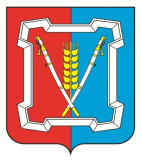 Контрольно-счетный органКурского муниципального ОКРУГА Ставропольского краяШкольный пер., д. 12, с-ца Курская, 357850 Тел.: 8(87964)6-46-14, 6-46-12, факс 6-46-12, KSOKMR@yandex.ru____________________________________________________________________________________________________            Утверждаю:                                                                         Председатель                                                                         Контрольно-счетного органа                                                                         Курского муниципального                                                                                            округа  Ставропольского края                                                                                             _______________ А.А. Оганесян                                           «27» мая 2021 годаЗАКЛЮЧЕНИЕ № 36
на проект решения «О внесении изменений в решение Совета Курского муниципального округа Ставропольского края от 10 декабря 2020 года      № 77 «О бюджете Курского муниципального округа Ставропольского края на 2021 год и плановый период 2022 и 2023 годов»«27» мая 2021 года                                        		                                     № 57 На основании пунктов 2 и 7 части 1 статьи 8 Положения о Контрольно-счетном органе Курского муниципального округа Ставропольского края от 30.09.2020 года № 14 и пункта 6 Положения о бюджетном процессе в Курском муниципальном округе Ставропольского края от 22.10.2020 года № 19, Контрольно-счетным органом Курского муниципального округа Ставропольского края подготовлено заключение на проект решения «О внесении изменений в решение Совета Курского муниципального округа Ставропольского края от 10 декабря 2020 года № 77 «О бюджете Курского муниципального округа Ставропольского края на 2021 год и плановый период 2022 и 2023 годов» (далее – проект).Представленный на экспертизу проект направлен в Контрольно - счетный орган Курского муниципального округа Ставропольского края письмом администрации Курского муниципального округа Ставропольского края от 17.05.2021г. № 3383 (вх. от 17.05.2021г № 49) в составе: проект решения, пояснительная записка, отчет об исполнении консолидированного бюджета Курского муниципального округа на 01.05.2021г. Проект решения подготовлен Финансовым управлением администрации Курского муниципального округа Ставропольского края. Экспертиза проведена на основании представленных документов, в части вносимых изменений. Установлено, что основной целью проекта является изменение основных характеристик бюджета Курского муниципального округа Ставропольского края на 2021 год и плановый период 2022 и 2023 годов, утвержденных решением Совета Курского муниципального округа Ставропольского края от 10 декабря 2020 года № 77 (далее – решение о бюджете).Изменения, вносимые в текстовые пункты решения  Совета Курского муниципального округа Ставропольского края от 10 декабря 2020 года № 77 «О бюджете Курского муниципального округа Ставропольского края на 2021 год и плановый период 2022 и 2023 годов»В текстовые пункты 1, 8, 15, 17, 18 и 22 предлагается внести следующие изменения:1.В пункте 1:1.1. В подпункте 1 цифры «2 066 350,37» заменить цифрами                     «2 064 602,74».1.2. В подпункте 2 цифры «2 285 259,33» заменить цифрами              «2 326 785,04».   1.3. В абзаце первом подпункта 3 на 2021 год цифры «218 908,96» заменить цифрами «262 182,30».2. В пункте 8 цифры «1 738 203,14» заменить цифрами «1 738 362,60».3. В пункте 15 после слов «на 2021 год в сумме» цифры «209 908,39» заменить цифрами «220 142,17».4. В подпункте 3 пункта 17 после слов «на 2021 год в объеме» цифры   «14 025,52» заменить цифрами «9 026,96».5. В пункте 18: 5.1. Цифры «771,20» заменить цифрами «786,70».	5.2. Слова «29 мая . № 59 «О мерах социальной поддержки отдельных категорий граждан»» заменить словами «10 декабря  2020 г. № 96 «О мерах социальной поддержки отдельных категорий граждан, работающих и проживающих в сельской местности»».6. В пункте 22:1.6.1. В подпункте 23 после слов «в 2021 году в сумме» цифры              «11 545,24» заменить цифрами «17 845,24».1.6.2. Дополнить подпунктом 24 следующего содержания:«24) строительство и реконструкция автомобильных дорог общего пользования местного значения в 2021 году в сумме 1 000,00 тыс. рублей.». Приложения к решению о бюджете 1, 3, 4, 6, 8, 10 и 12 изложить в новой редакции. Внесение изменений в доходную часть бюджета на 2021 год и плановый период 2021 и 2023 годов.С внесением изменений в статью 37 Федерального закона «Об образовании в Российской Федерации» от 29.12.2012 г. № 273-ФЗ по обеспечению бесплатным горячим питанием учащихся 1-4 классов в общеобразовательных учреждениях  количество детей питающихся на платной основе уменьшилось, что привело к невыполнению плановых назначений по доходам от оказания платных услуг (работ) получателями средств бюджетов муниципальных округов (по средствам от предпринимательской деятельности), в связи с чем доходную часть бюджета на 2021 год предлагается уменьшить на 1 907,09 тыс. рублей. При этом безвозмездные поступления предлагается увеличить на 159,46 тыс. рублей. Следовательно, общий объем доходной части уменьшен на 1 747,63 тыс. рублей и составит 2 064 602,74 тыс. рублей. Анализ изменений расходной части бюджета Курского муниципального округа  Ставропольского края на 2021 год и плановый период 2022 и 2023 годов.    	С учетом предлагаемых изменений уточненные годовые плановые назначения по расходам бюджета Курского муниципального округа  Ставропольского края на 2021 год составят 2 326 785,04 тыс. рублей. Расходную часть бюджета предлагается увеличить в 2021 году на 41 525,71 тыс. рублей, из них по муниципальным программам увеличение составит 35 515,59 тыс. рублей,  по непрограммным направлениям деятельности расходы увеличатся на 6 010,12 тыс. рублей. Изменения программной части расходов бюджетаМуниципальная программа «Развитие образования» Утвержденные плановые назначения 2021 года в сумме 1 003 911,88 тыс. рублей предлагается увеличить на 4 340,28 тыс. рублей. Таким образом, уточненный объем расходов на реализацию муниципальной программы «Развитие образования» в 2021 году составит 1 008 252,16 тыс. рублей. В разрезе подпрограмм уточненные плановые назначения представлены в таблице: тыс. рублейМуниципальная программа «Социальная поддержка граждан»Утвержденные плановые назначения 2021 года в сумме 558 233,01 тыс. рублей изменению не подлежат.Муниципальная программа «Сохранение и развитие культуры»Утвержденные плановые назначения 2021 года в сумме 152 059,64 тыс. рублей предлагается увеличить на 10 302,13 тыс. рублей. Таким образом, уточненный объем расходов на реализацию муниципальной программы «Сохранение и развитие культуры» в 2021 году составит 162 361,77 тыс. рублей. В разрезе подпрограмм уточненные плановые назначения представлены в таблице: тыс. рублейМуниципальная программа «Развитие физической культуры и спорта»Утвержденные плановые назначения 2021 года в сумме 19 807,91 тыс. рублей изменению не подлежат.Муниципальная программа «Молодежная политика»Утвержденные плановые назначения 2021 года в сумме 2 890,02 тыс. рублей изменению не подлежат.Муниципальная программа «Управление имуществом»Утвержденные плановые назначения 2021 года в сумме 2 725,26 тыс. рублей изменению не подлежат.Муниципальная программа «Управление финансами»Утвержденные плановые назначения 2021 года в сумме 51 143,88 тыс. рублей предлагается уменьшить на 4 998,56 тыс. рублей. Таким образом, уточненный объем расходов на реализацию муниципальной программы «Управление финансами» в 2021 году составит 46 145,32 тыс. рублей. В разрезе подпрограмм уточненные плановые назначения представлены в таблице: тыс. рублейМуниципальная программа «Защита населения и территории Курского округа Ставропольского края от чрезвычайных ситуаций»Утвержденные плановые назначения 2021 года в сумме 3 862,45 тыс. рублей изменению не подлежат.Муниципальная программа «Развитие малого и среднего бизнеса, потребительского рынка, снижение административных барьеров»Утвержденные плановые назначения 2021 года в сумме 11317,28 тыс. рублей предлагается уменьшить на 6,60 тыс. рублей. Таким образом, уточненный объем расходов на реализацию муниципальной программы «Развитие малого и среднего бизнеса, потребительского рынка, снижение административных барьеров» в 2021 году составит 11 310,68 тыс. рублей. В разрезе подпрограмм уточненные плановые назначения представлены в таблице: тыс. рублейМуниципальная программа «Развитие коммунального хозяйства, транспортной системы и обеспечения безопасности дорожного движения»Утвержденные плановые назначения 2021 года в сумме 262 693,85 тыс. рублей предлагается увеличить на 25 878,34 тыс. рублей. Таким образом, уточненный объем расходов на реализацию муниципальной программы «Развитие коммунального хозяйства, транспортной системы и обеспечения безопасности дорожного движения» в 2021 году составит 288 572,19 тыс. рублей. В разрезе подпрограмм уточненные плановые назначения представлены в таблице: тыс. рублейМуниципальная программа «Развитие сельского хозяйства»Утвержденные плановые назначения 2021 года в сумме 14 583,81 тыс. рублей изменению не подлежат.Муниципальная программа «Межнациональные отношения и поддержка казачества»Утвержденные плановые назначения 2021 года в сумме 26 882,56 тыс. рублей изменению не подлежат.Муниципальная программа «Профилактика правонарушений»Утвержденные плановые назначения 2021 года в сумме 610,00 тыс. рублей изменению не подлежат.Муниципальная программа «Противодействие коррупции»Утвержденные плановые назначения 2021 года в сумме 55,70 тыс. рублей изменению не подлежат.Муниципальная программа «Обеспечение жильем отдельных категорий граждан»Утвержденные плановые назначения 2021 года в сумме 9 414,41 тыс. рублей изменению не подлежат.Муниципальная программа «Формирование современной городской среды»Утвержденные плановые назначения 2021 года в сумме 14 346,30 тыс. рублей изменению не подлежат.Увеличение непрограммных расходов планируется по обеспечению деятельности Совета и администрации Курского муниципального округа Ставропольского края на 6 010,12 тыс. рублей.Анализ поступлений средств из источников финансирования дефицита бюджета Курского муниципального округа Ставропольского края. Решением Совета Курского муниципального округа Ставропольского края от 10 декабря 2020 года № 77 «О бюджете Курского муниципального округа Ставропольского края на 2021 год и плановый период 2022 и 2023 годов» утвержден бюджет с дефицитом 0,00 тыс. рублей. С учетом предлагаемых изменений годовых назначений по доходам и расходам бюджета Курского муниципального округа Ставропольского края, размер дефицита на 2021 год составит 262 182,30 тыс. рублей или 80,36 %, от общего объема доходов, без учета безвозмездных поступлений, при установленном пунктом 3 статьи 92.1 Бюджетного кодекса Российской Федерации допустимом размере 10,0 %.Источники финансирования дефицита бюджета увеличились на 43 273,34 тыс. рублей за счет: - направления свободных остатков местного бюджета – 42 687,46 тыс. рублей;- возврата прочих остатков субсидий, субвенций и иных межбюджетных трансфертов, имеющих целевое назначение, прошлых лет из бюджетов муниципальных округов - 585,88 тыс. рублей (администрация Курского муниципального округа Ставропольского края, управление труда и социальной защиты населения администрации Курского муниципального округа Ставропольского края).Проект решения Совета Курского муниципального округа Ставропольского края «О внесении изменений в решение Совета Курского муниципального округа Ставропольского края от 10 декабря 2020 года № 77 «О бюджете Курского муниципального округа Ставропольского края на 2021 год и плановый период 2022 и 2023 годов» соответствует требованиям бюджетного законодательства и может быть рассмотрен Советом Курского муниципального округа Ставропольского края в установленном порядке. ИнспекторКонтрольно-счетного органаКурского муниципального округа Ставропольского края                                                                         В.А. ШатохинаНаименование показателяПлан на 2021 годУточненный план на 2021 годИзменения Развитие образования1 003 911,881 008 252,164 340,28Развитие начального, общего и среднего образования481 021,90486 379,925 358,02Развитие дошкольного образования414 038,41414 803,45765,04Организация отдыха и оздоровления детей и подростков11 532,0011 532,000,00Развитие дополнительного образования18 869,4219 414,40544,98Осуществление полномочий по организации и осуществлению деятельности по опеке и попечительству несовершеннолетних граждан10 070,3510 070,350,00Обеспечение реализации Программы и общепрограммные мероприятия68 379,8066 052,04-2 327,76Наименование показателяПлан на 2021 годУточненный план на 2021 годИзменения Сохранение и развитие культуры152 059,64162 361,7710 302,13Сохранение и развитие дополнительного образования в сфере культура и искусства17 952,3718 049,2396,86Сохранение и развитие библиотечного обслуживания населения33 091,6837 414,474 322,79Организация культурно-досуговой деятельности72 248,5477 630,645 282,10Кинообслуживание населения4 190,474 690,85500,38Развитие музейного дела10,0010,000,00Развитие событийного туризма589,38589,380,00Обеспечение реализации Программы и общепрограммные мероприятия23 977,2023 977,200,00Наименование показателяПлан на 2021 годУточненный план на 2021 годИзменения Управление финансами51 143,8846 145,32-4 998,56Обеспечение сбалансированности и устойчивости бюджета Курского муниципального округа Ставропольского края и повышение эффективности управления муниципальными финансами37 118,2232 119,66-4 998,56Обеспечение реализации Программы и общепрограммные мероприятия14 025,6614 025,660,00Наименование показателяПлан на 2021 годУточненный план на 2021 годИзменения Развитие малого и среднего бизнеса, потребительского рынка, снижение административных барьеров11 317,2811 310,68-6,60Развитие и поддержка малого и среднего бизнеса, развитие потребительского рынка400,00393,40-6,60Снижение административных барьеров, оптимизация и повышение качества предоставления государственных и муниципальных услуг10 917,2810 917,280,00Наименование показателяПлан на 2021 годУточненный план на 2021 годИзменения Развитие коммунального хозяйства, транспортной системы и обеспечения безопасности дорожного движения262 693,85288 572,1925 878,34Развитие коммунального хозяйства50 647,5966 292,1515 644,56Развитие транспортной системы2 469,322 469,320,00Обеспечение безопасности дорожного движения209 576,94219 810,7210 233,78